Деятельность в области исполнительских искусств и деятельность учреждений культуры и искусства.
ИНН: 612203862862; ОГРНИП: 320619600170524;                                                 pravilnoe_pokolenie@mail.ru
«ПРАВИЛЬНОЕ ПОКОЛЕНИЕ»Организация творческих конкурсовМеждународный многожанровый дистанционный патриотический конкурс«WORLD OF MUSIC 2021»1. ПОЛОЖЕНИЕ  Настоящее положение определяет цель, порядок организации и проведения Международного многожанрового дистанционного конкурса.Конкурс проводится в целях содействия развитию творческих способностей участников, предоставления возможности самореализации и самовыражения посредством искусства.Конкурс является дистанционным, проводится с помощью интернет-технологий; Вся информация о Конкурсе, включая настоящее Положение, размещена в группе ВК: https://vk.com/pravilnoe_pokolenie2020
2. СРОКИ ПРОВЕДЕНИЯ КОНКУРСА:ПРИЕМ ЗАЯВОК: с 5 по 20 марта 2021 г. включительно.
ОГЛАШЕНИЕ РЕЗУЛЬТАТОВ:   30 марта  


3. ЦЕЛИ И ЗАДАЧИ КОНКУРСА :выявление и поддержка одаренных и талантливых детей;воспитание художественно-эстетического отношения к искусству;пропаганда возможностей учреждений культуры в эстетическом воспитании;повышение исполнительского мастерства участников учебных, творческих коллективов средних профессиональных и высших учебных заведений, участников самодеятельных коллективов;содействие творческой реализации детей с ограниченными возможностями, детей-сирот, детей из социально незащищенных семей и их адаптации в социуме;развитие творческого потенциала и повышение профессиональной квалификации педагогов и руководителей.  
4. УЧАСТНИКИ КОНКУРСА

-- участники художественной самодеятельности; 
- ученики общеобразовательных учреждений и 
учреждений дополнительного образования;
- студенты профессиональных учреждений;
- педагоги всех учебных заведений;
 5. ОРГАНИЗАЦИОННЫЙ КОМИТЕТ:Организацию и проведение конкурса осуществляет Организационный комитет (далее Оргкомитет). Оргкомитет определяет порядок проведения конкурса, состав жюри, систему оценок жюри, порядок награждения победителей и участников конкурса. Оргкомитет не отвечает на обращения с просьбами о дополнительной экспертизе и пересмотре выставленных оценок. 
Для реализации проекта дополнительно могут привлекаться партнеры и исполнители.6. КОНКУРС ПРЕДСТАВЛЕН В СЛЕДУЮЩИХ НОМИНАЦИЯХ:«Вокал» (до 10 мин)
- народный (соло, дуэт, ансамбль, хор) ;
- народно-стилизованный (соло, дуэт, ансамбль, хор);
- эстрадный (соло, дуэт, ансамбль, хор); 
- академический (соло, дуэт, ансамбль, хор);
- джазовый (соло, дуэт, ансамбль, хор);
- авторская песня (соло, дуэт, ансамбль, хор); 
- патриотическая песня (соло, дуэт, ансамбль, хор);
«Хореография» (до 15 мин)
- народный танец (соло, дуэт, ансамбль);
- народно-стилизованный танец (соло, дуэт, ансамбль);
- классический танец (соло, дуэт, ансамбль);
- современный танец (соло, дуэт, ансамбль);
- бальная хореография (соло, дуэт, ансамбль);
«Инструментальное исполнительство» (до 15 мин)  
- клавишные (соло, ансамбль, оркестр);
- язычковые инструменты (соло, ансамбль, оркестр); 
- струнные смычковые инструменты (соло, ансамбль, оркестр); 
- струнные щипковые инструменты (соло, ансамбль, оркестр);
- духовые и ударные инструменты (соло, ансамбль, оркестр);
- русские народные инструменты (соло, ансамбль, оркестр);
- национальные инструменты (соло, ансамбль, оркестр)
 7. ВОЗРАСТНЫЕ ГРУППЫ:I группа: от 6 до 10 лет;II группа: от 11 до 15 лет;III группа: от 16 до 20 лет;IV группа: от 21 и выше; 8. УСЛОВИЯ УЧАСТИЯ:Разрешается участие представителей одного и того же коллектива в разных жанрах и номинациях. Количество номеров и тематика от одного коллектива или исполнителя не ограничены. ВАЖНО! Каждый творческий номер оформляется как отдельная заявка. В одном творческом номере должно содержаться ОДНО ПРОИЗВЕДЕНИЕ.9. ТЕХНИЧЕСКИЕ УСЛОВИЯ ВИДЕО ДЛЯ УЧАСТИЯ:Для участия необходимо отправить заполненную анкету по образцу организаторов конкурса и прикрепить в сообщении к заявке ссылку на страницу с видеозаписью выступления загруженных на YouTube, Яндекс.Диск, Google Диск, Облако Mail.ru.Видеозаписи из социальных сетей «Вконтакте», «Одноклассники», «Instagram», «Tik Tok» – НЕ ПРИНИМЮТСЯ!Если ссылка не активна, то заявка рассмотрению НЕ ПОДЛЕЖИТ. 

ВНИМАНИЕ!
Заявления для участия в конкурсе заполняется строго по данному образцу в формате «doc», заполненные иначе заявки – НЕ РАССМАТРИВАЮТСЯ. Критерии видеозаписи: - срок съемок не старше 1 года; - продолжительность видеозаписи согласно выбранной номинации; - хорошее качество видеозаписи;- хорошее качество звука (без лишних звуковых помех);- запрещено видео с монтажом (видеозаписи с наложением фонограммы плюс).10. ПОРЯДОК ДОПУСКА К УЧАСТИЮ:Подача заявки, заполненной по заданной форме, с приложенным к ней чеком об оплате на электронную почту pravilnoe_pokolenie@mail.ru .Проверка заявки Оргкомитетом на соответствие требованиям Положения. При необходимости корректировка заявки. Подтверждение принятия заявки.  11. ЖЮРИ:Для каждого жанра и направления приглашается профильный жанровый экспертный состав жюри - профессионалы, специализирующиеся на конкретной номинации. Состав жюри формируется и утверждается Оргкомитетом конкурса. Жюри оценивает конкурсные выступления в соответствии с критериями. Жюри имеет право присуждать не все звания, делить звания между коллективами, награждать дипломами и грамотами руководителей и концертмейстеров. Участники, родители, руководители, педагоги не могут обсуждать и вступать в дебаты с членами жюри по поводу оценок и результатов. Решение жюри не обсуждается и пересмотру не подлежит.12. КРИТЕРИИ ОЦЕНКИ ВЫСТУПЛЕНИЙ УЧАСТНИКОВ:- художественный уровень и образность представленной программы; - уровень исполнительского мастерства и артистизма исполнителей; - уровень соответствия композиции, представленной в конкурсной программе, традициям культуры того или иного народа; - оригинальность композиционных и лексических решений;- наличие грамотно подобранного костюма исполнителей, соответствующего замыслу, возрасту и содержанию представленной композиции.13. НАГРАЖДЕНИЕ:Победители определяются в каждой номинации и награждаются электронными дипломами. По решению жюри могут быть установлены специальные призы участникам, проявившим отдельные выдающиеся качества. Руководителю вручается благодарственное письмо (в электронном виде). Номерам в зависимости от набранных баллов от членов жюри вручается звание: Гран-При Лауреат 1й степениЛауреат 2й степени Лауреат 3й степени Дипломант 1й степени Дипломант 2й степени Дипломант 3й степени Участники Соло и Дуэты получают Именные электронные дипломы. Коллективы получают электронный диплом со своим названием.14. РУКОВОДИТЕЛЬ ОРГКОМИТЕТА:

Матевощук Богдан Владимирович – 
организатор творческих конкурсов, проектов и мастер классов,
член Российского музыкального союза,
индивидуальный предприниматель.
ИНН: 612203862862, ОГРНИП: 320619600170524 
ОКВЭД:
90.01
Деятельность в области исполнительских искусств.
(основной вид деятельности)
90.04
Деятельность учреждений культуры и искусства.
(дополнительный вид деятельности)

 15. ОПЛАТА:

Без скидки%:ОСНОВНАЯ ЦЕНА НА ВСЕ НОМИНАЦИИ - 450 руб.
Со скидкой%:
ЦЕНА С УЧЕТОМ СКИДКИ ЗА РЕПОСТ ПУБЛИКАЦИИ 
НА ВСЕ НОМИНАЦИИ  - 400 руб.Оплата производится ЗА НОМЕР.
Количество или тематика не ограничена. 
Каждый номер оплачивается в полном объеме.















Как оплатить быстро и удобно? 
«Плати QR» 
в приложении СберБанк 
https://www.youtube.com/watch?v=GD9JX7Imr-Y&feature=emb_logo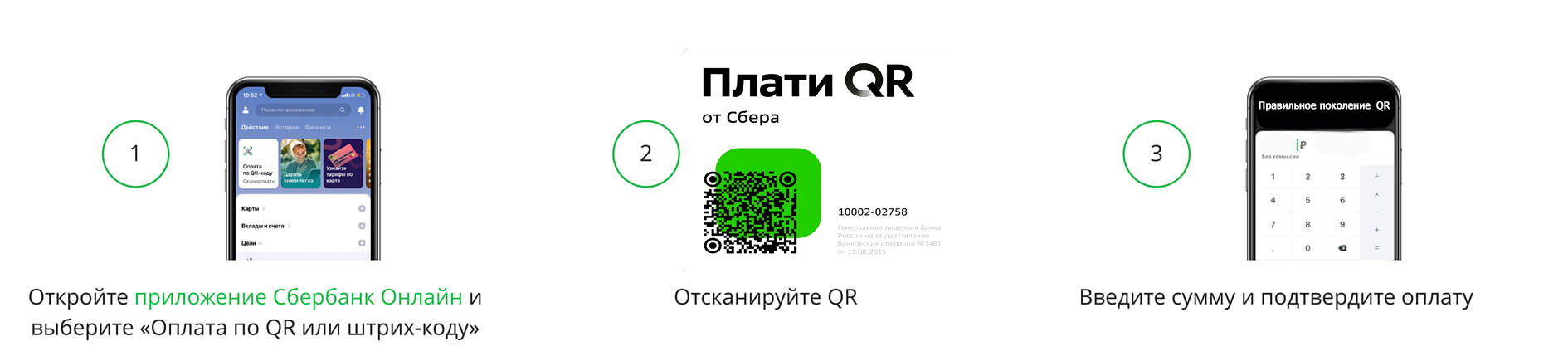 Индивидуальный предприниматель Матевощук Богдан Владимирович
Номер счета: 40802810752090069898
БИК: 046015602
Корр.сч.: 30101810600000000602
ЮГО-ЗАПАДНЫЙ БАНК ПАО СБЕРБАНК
(в НАИМЕНОВАНИИ ПЛАТЕЖА указать ТОЛЬКО ФИО участника или НАЗВАНИЕ коллектива)

                                                                                                            КОНТАКТЫ:        
Все вопросы вы можете уточнить в личных сообщениях нашего официального сообщества - https://vk.com/pravilnoe_pokolenie2020 или 
написав на нашу электронную почту pravilnoe_pokolenie@mail.ru .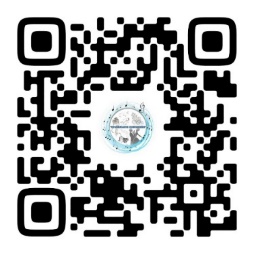 Куратор конкурса: 
Матевощук Богдан Владимирович Телефон для справок -  8-989-535-67-35Извещение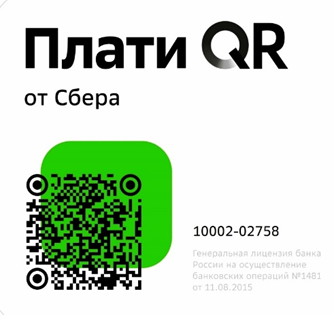 




Кассир                                                                                                           Форма № ПД-4Индивидуальный предприниматель Матевощук Богдан Владимирович                                                                                                           Форма № ПД-4Индивидуальный предприниматель Матевощук Богдан Владимирович                                                                                                           Форма № ПД-4Индивидуальный предприниматель Матевощук Богдан Владимирович                                                                                                           Форма № ПД-4Индивидуальный предприниматель Матевощук Богдан Владимирович                                                                                                           Форма № ПД-4Индивидуальный предприниматель Матевощук Богдан Владимирович                                                                                                           Форма № ПД-4Индивидуальный предприниматель Матевощук Богдан Владимирович                                                                                                           Форма № ПД-4Индивидуальный предприниматель Матевощук Богдан Владимирович                                                                                                           Форма № ПД-4Индивидуальный предприниматель Матевощук Богдан Владимирович                                                                                                           Форма № ПД-4Индивидуальный предприниматель Матевощук Богдан ВладимировичИзвещение




Кассир(наименование получателя платежа)(наименование получателя платежа)(наименование получателя платежа)(наименование получателя платежа)(наименование получателя платежа)(наименование получателя платежа)(наименование получателя платежа)(наименование получателя платежа)(наименование получателя платежа)Извещение




Кассир612203862862612203862862        40802810752090069898        40802810752090069898        40802810752090069898        40802810752090069898Извещение




Кассир            (ИНН получателя платежа)                                                                                                  ( номер счета получателя платежа)            (ИНН получателя платежа)                                                                                                  ( номер счета получателя платежа)            (ИНН получателя платежа)                                                                                                  ( номер счета получателя платежа)            (ИНН получателя платежа)                                                                                                  ( номер счета получателя платежа)            (ИНН получателя платежа)                                                                                                  ( номер счета получателя платежа)            (ИНН получателя платежа)                                                                                                  ( номер счета получателя платежа)            (ИНН получателя платежа)                                                                                                  ( номер счета получателя платежа)            (ИНН получателя платежа)                                                                                                  ( номер счета получателя платежа)            (ИНН получателя платежа)                                                                                                  ( номер счета получателя платежа)Извещение




КассирЮГО-ЗАПАДНЫЙ БАНК ПАО СБЕРБАНК ЮГО-ЗАПАДНЫЙ БАНК ПАО СБЕРБАНК ЮГО-ЗАПАДНЫЙ БАНК ПАО СБЕРБАНК ЮГО-ЗАПАДНЫЙ БАНК ПАО СБЕРБАНК ЮГО-ЗАПАДНЫЙ БАНК ПАО СБЕРБАНК ЮГО-ЗАПАДНЫЙ БАНК ПАО СБЕРБАНК БИК046015602Извещение




Кассир                                         (наименование банка получателя платежа)                                         (наименование банка получателя платежа)                                         (наименование банка получателя платежа)                                         (наименование банка получателя платежа)                                         (наименование банка получателя платежа)                                         (наименование банка получателя платежа)                                         (наименование банка получателя платежа)                                         (наименование банка получателя платежа)                                         (наименование банка получателя платежа)Извещение




КассирНомер кор./сч. банка получателя платежаНомер кор./сч. банка получателя платежаНомер кор./сч. банка получателя платежаНомер кор./сч. банка получателя платежа3010181060000000060230101810600000000602301018106000000006023010181060000000060230101810600000000602Извещение




КассирИзвещение




Кассир(наименование платежа)(наименование платежа)(наименование платежа)(наименование платежа)(наименование платежа)(наименование платежа)(наименование платежа)(наименование платежа)(наименование платежа)Извещение




КассирФ.И.О. плательщика:Извещение




КассирАдрес плательщика:Извещение




Кассир  Сумма платежа: _________ руб.  _____коп.   Сумма платы за услуги: _______ руб. _____коп  Сумма платежа: _________ руб.  _____коп.   Сумма платы за услуги: _______ руб. _____коп  Сумма платежа: _________ руб.  _____коп.   Сумма платы за услуги: _______ руб. _____коп  Сумма платежа: _________ руб.  _____коп.   Сумма платы за услуги: _______ руб. _____коп  Сумма платежа: _________ руб.  _____коп.   Сумма платы за услуги: _______ руб. _____коп  Сумма платежа: _________ руб.  _____коп.   Сумма платы за услуги: _______ руб. _____коп  Сумма платежа: _________ руб.  _____коп.   Сумма платы за услуги: _______ руб. _____коп  Сумма платежа: _________ руб.  _____коп.   Сумма платы за услуги: _______ руб. _____коп  Сумма платежа: _________ руб.  _____коп.   Сумма платы за услуги: _______ руб. _____копИзвещение




Кассир  Итого ______________ руб. ______ коп.       “______”_____________________ 200___г.  Итого ______________ руб. ______ коп.       “______”_____________________ 200___г.  Итого ______________ руб. ______ коп.       “______”_____________________ 200___г.  Итого ______________ руб. ______ коп.       “______”_____________________ 200___г.  Итого ______________ руб. ______ коп.       “______”_____________________ 200___г.  Итого ______________ руб. ______ коп.       “______”_____________________ 200___г.  Итого ______________ руб. ______ коп.       “______”_____________________ 200___г.  Итого ______________ руб. ______ коп.       “______”_____________________ 200___г.  Итого ______________ руб. ______ коп.       “______”_____________________ 200___г.Извещение




КассирС условиями приема указанной в платежном документе суммы, в т.ч. с суммой взимаемой платы за услуги банка ознакомлен и согласен.                                        Подпись плательщикаС условиями приема указанной в платежном документе суммы, в т.ч. с суммой взимаемой платы за услуги банка ознакомлен и согласен.                                        Подпись плательщикаС условиями приема указанной в платежном документе суммы, в т.ч. с суммой взимаемой платы за услуги банка ознакомлен и согласен.                                        Подпись плательщикаС условиями приема указанной в платежном документе суммы, в т.ч. с суммой взимаемой платы за услуги банка ознакомлен и согласен.                                        Подпись плательщикаС условиями приема указанной в платежном документе суммы, в т.ч. с суммой взимаемой платы за услуги банка ознакомлен и согласен.                                        Подпись плательщикаС условиями приема указанной в платежном документе суммы, в т.ч. с суммой взимаемой платы за услуги банка ознакомлен и согласен.                                        Подпись плательщикаС условиями приема указанной в платежном документе суммы, в т.ч. с суммой взимаемой платы за услуги банка ознакомлен и согласен.                                        Подпись плательщикаС условиями приема указанной в платежном документе суммы, в т.ч. с суммой взимаемой платы за услуги банка ознакомлен и согласен.                                        Подпись плательщикаС условиями приема указанной в платежном документе суммы, в т.ч. с суммой взимаемой платы за услуги банка ознакомлен и согласен.                                        Подпись плательщикаКвитанцияКассирКвитанцияКассирИндивидуальный предприниматель Матевощук Богдан ВладимировичИндивидуальный предприниматель Матевощук Богдан ВладимировичИндивидуальный предприниматель Матевощук Богдан ВладимировичИндивидуальный предприниматель Матевощук Богдан ВладимировичИндивидуальный предприниматель Матевощук Богдан ВладимировичИндивидуальный предприниматель Матевощук Богдан ВладимировичИндивидуальный предприниматель Матевощук Богдан ВладимировичИндивидуальный предприниматель Матевощук Богдан ВладимировичИндивидуальный предприниматель Матевощук Богдан ВладимировичКвитанцияКассир(наименование получателя платежа)(наименование получателя платежа)(наименование получателя платежа)(наименование получателя платежа)(наименование получателя платежа)(наименование получателя платежа)(наименование получателя платежа)(наименование получателя платежа)(наименование получателя платежа)КвитанцияКассир612203862862612203862862         40802810752090069898         40802810752090069898         40802810752090069898         40802810752090069898КвитанцияКассир            (ИНН получателя платежа)                                                                                  ( номер счета получателя платежа)            (ИНН получателя платежа)                                                                                  ( номер счета получателя платежа)            (ИНН получателя платежа)                                                                                  ( номер счета получателя платежа)            (ИНН получателя платежа)                                                                                  ( номер счета получателя платежа)            (ИНН получателя платежа)                                                                                  ( номер счета получателя платежа)            (ИНН получателя платежа)                                                                                  ( номер счета получателя платежа)            (ИНН получателя платежа)                                                                                  ( номер счета получателя платежа)            (ИНН получателя платежа)                                                                                  ( номер счета получателя платежа)            (ИНН получателя платежа)                                                                                  ( номер счета получателя платежа)КвитанцияКассир  ЮГО-ЗАПАДНЫЙ БАНК ПАО СБЕРБАНК  ЮГО-ЗАПАДНЫЙ БАНК ПАО СБЕРБАНК  ЮГО-ЗАПАДНЫЙ БАНК ПАО СБЕРБАНК  ЮГО-ЗАПАДНЫЙ БАНК ПАО СБЕРБАНК  ЮГО-ЗАПАДНЫЙ БАНК ПАО СБЕРБАНК  ЮГО-ЗАПАДНЫЙ БАНК ПАО СБЕРБАНКБИК046015602КвитанцияКассир                                   (наименование банка получателя платежа)                                   (наименование банка получателя платежа)                                   (наименование банка получателя платежа)                                   (наименование банка получателя платежа)                                   (наименование банка получателя платежа)                                   (наименование банка получателя платежа)                                   (наименование банка получателя платежа)                                   (наименование банка получателя платежа)                                   (наименование банка получателя платежа)КвитанцияКассирНомер кор./сч. банка получателя платежаНомер кор./сч. банка получателя платежаНомер кор./сч. банка получателя платежаНомер кор./сч. банка получателя платежа3010181060000000060230101810600000000602301018106000000006023010181060000000060230101810600000000602КвитанцияКассирКвитанцияКассир(наименование платежа)(наименование платежа)(наименование платежа)(наименование платежа)(наименование платежа)(наименование платежа)(наименование платежа)(наименование платежа)(наименование платежа)КвитанцияКассирФ.И.О. плательщика:КвитанцияКассирАдрес плательщика:КвитанцияКассир  Сумма платежа: _________ руб.  ______ коп.   Сумма платы за услуги: ____ руб. ____коп.  Сумма платежа: _________ руб.  ______ коп.   Сумма платы за услуги: ____ руб. ____коп.  Сумма платежа: _________ руб.  ______ коп.   Сумма платы за услуги: ____ руб. ____коп.  Сумма платежа: _________ руб.  ______ коп.   Сумма платы за услуги: ____ руб. ____коп.  Сумма платежа: _________ руб.  ______ коп.   Сумма платы за услуги: ____ руб. ____коп.  Сумма платежа: _________ руб.  ______ коп.   Сумма платы за услуги: ____ руб. ____коп.  Сумма платежа: _________ руб.  ______ коп.   Сумма платы за услуги: ____ руб. ____коп.  Сумма платежа: _________ руб.  ______ коп.   Сумма платы за услуги: ____ руб. ____коп.  Сумма платежа: _________ руб.  ______ коп.   Сумма платы за услуги: ____ руб. ____коп.КвитанцияКассирИтого ___________ руб. _____ коп.                 “________”________________________ 200___г.Итого ___________ руб. _____ коп.                 “________”________________________ 200___г.Итого ___________ руб. _____ коп.                 “________”________________________ 200___г.Итого ___________ руб. _____ коп.                 “________”________________________ 200___г.Итого ___________ руб. _____ коп.                 “________”________________________ 200___г.Итого ___________ руб. _____ коп.                 “________”________________________ 200___г.Итого ___________ руб. _____ коп.                 “________”________________________ 200___г.Итого ___________ руб. _____ коп.                 “________”________________________ 200___г.Итого ___________ руб. _____ коп.                 “________”________________________ 200___г.КвитанцияКассирС условиями приема указанной в платежном документе суммы, в т.ч. с суммой взимаемой платы за услуги банка ознакомлен и согласен.                                                                                              Подпись плательщикаС условиями приема указанной в платежном документе суммы, в т.ч. с суммой взимаемой платы за услуги банка ознакомлен и согласен.                                                                                              Подпись плательщикаС условиями приема указанной в платежном документе суммы, в т.ч. с суммой взимаемой платы за услуги банка ознакомлен и согласен.                                                                                              Подпись плательщикаС условиями приема указанной в платежном документе суммы, в т.ч. с суммой взимаемой платы за услуги банка ознакомлен и согласен.                                                                                              Подпись плательщикаС условиями приема указанной в платежном документе суммы, в т.ч. с суммой взимаемой платы за услуги банка ознакомлен и согласен.                                                                                              Подпись плательщикаС условиями приема указанной в платежном документе суммы, в т.ч. с суммой взимаемой платы за услуги банка ознакомлен и согласен.                                                                                              Подпись плательщикаС условиями приема указанной в платежном документе суммы, в т.ч. с суммой взимаемой платы за услуги банка ознакомлен и согласен.                                                                                              Подпись плательщикаС условиями приема указанной в платежном документе суммы, в т.ч. с суммой взимаемой платы за услуги банка ознакомлен и согласен.                                                                                              Подпись плательщикаС условиями приема указанной в платежном документе суммы, в т.ч. с суммой взимаемой платы за услуги банка ознакомлен и согласен.                                                                                              Подпись плательщика